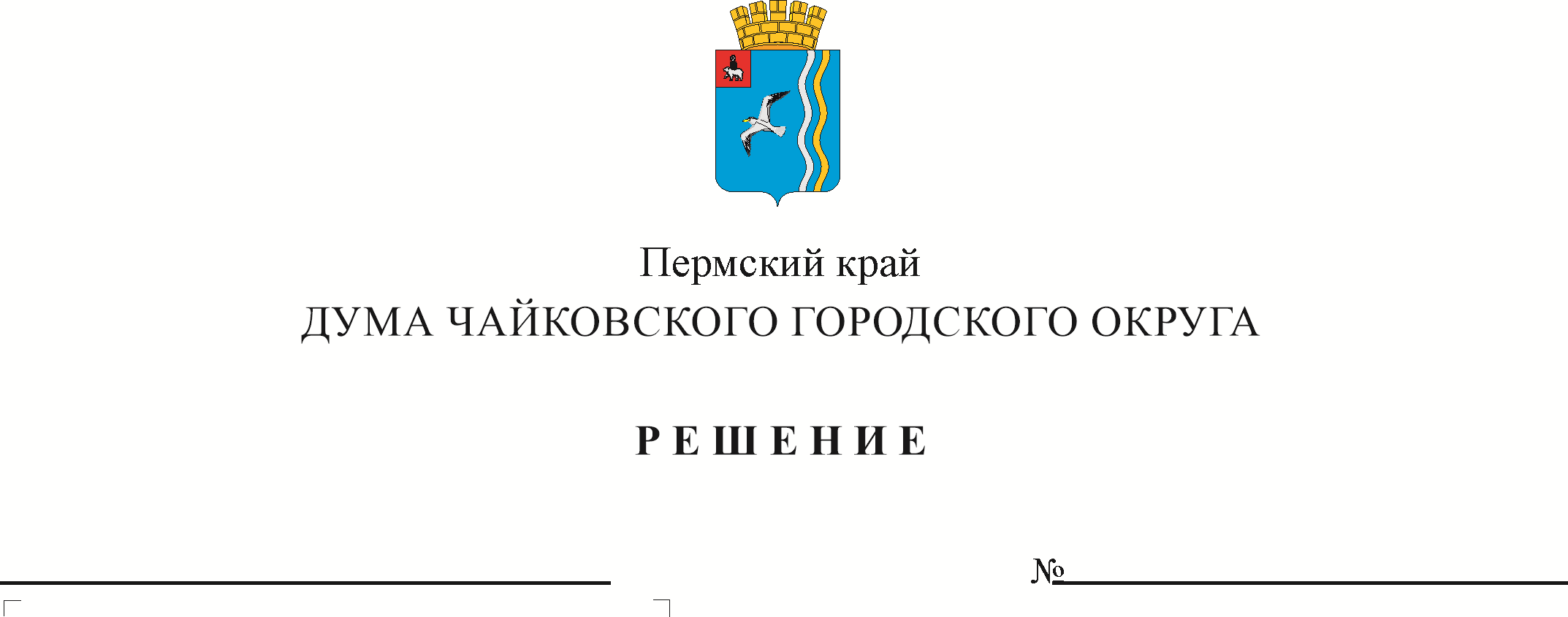 На основании Федерального закона от 6 октября 2003 г. № 131-ФЗ «Об общих принципах организации местного самоуправления в Российской Федерации», Федерального закона от 31.07.2020 № 248-ФЗ «О государственном контроле (надзоре) и муниципальном контроле в Российской Федерации», Устава Чайковского городского округа ДУМА ЧАЙКОВСКОГО ГОРОДСКОГО ОКРУГА РЕШАЕТ:Утвердить прилагаемое Положение об осуществлении  муниципального контроля в области охраны  и использования особо охраняемых природных территорий местного значения на территории Чайковского городского округа.Опубликовать решение в муниципальной газете «Огни Камы» и разместить на официальном сайте администрации Чайковского городского округа.3. Настоящее решение вступает в силу с 1 января 2022 г. 4. Контроль за исполнением решения возложить на председателя Думы Чайковского городского округа.УТВЕРЖДЕНОрешением Думы Чайковского городского округа от                      № Положениеоб осуществлении муниципального контроля в области охраны и использования особо охраняемых природных территорий местного значения на территории Чайковского городского округа1. Общие положения1.1. Настоящее Положение устанавливает порядок осуществления муниципального контроля в области охраны и использования особо охраняемых природных территорий на территории Чайковского городского округа (далее - муниципальный контроль в области охраны и использования особо охраняемых природных территорий).Муниципальный контроль в области охраны и использования особо охраняемых природных территорий осуществляется посредством профилактики нарушений обязательных требований, организации и проведения контрольных (надзорных) мероприятий, принятия предусмотренных законодательством Российской Федерации мер по пресечению, предупреждению и (или) устранению последствий выявленных нарушений обязательных требований.1.2. Предметом муниципального контроля в области охраны и использования особо охраняемых природных территорий являются:соблюдение юридическими лицами, индивидуальными предпринимателями и гражданами на особо охраняемых природных территориях местного значения Чайковского городского округа обязательных требований, установленных Федеральным законом от 14 марта 1995 г. № 33-ФЗ «Об особо охраняемых природных территориях», другими федеральными законами и принимаемыми в соответствии с ними иными нормативными правовыми актами Российской Федерации, нормативными правовыми актами Пермского края в области охраны и использования особо охраняемых природных территорий, касающихся:а) режима особо охраняемой природной территории;б) особого правового режима использования земельных участков, водных объектов, природных ресурсов и иных объектов недвижимости, расположенных в границах особо охраняемых природных территорий;в) режима охранных зон особо охраняемых природных территорий.1.3. Муниципальный контроль в области использования и охраны особо охраняемых природных территорий осуществляется администрацией Чайковского городского округа (далее – Администрация).1.4. Должностными лицами Администрации, уполномоченными осуществлять муниципальный контроль в области охраны и использования особо охраняемых природных территорий местного значения являются должностные лица отдела по муниципальному контролю правового управления Администрации (далее – Инспектор).Должностным лицом Администрации, уполномоченным на принятие решения о проведении контрольных (надзорных) мероприятий, осуществляемых при взаимодействии с контролируемым лицом, является глава городского округа – глава администрации Чайковского городского округа (далее – глава городского округа) либо лицо, исполняющее его обязанности.Должностным лицом Администрации, уполномоченным на принятие решения о проведении контрольных (надзорных) мероприятий, осуществляемых без взаимодействия с контролируемым лицом, является глава городского округа либо лицо, исполняющее его обязанности.1.5. Инспекторы, при осуществлении муниципального контроля в области  охраны и использования особо охраняемых природных территорий имеют права, обязанности и несут ответственность в соответствии с Федеральным законом от 31.07.2020 № 248-ФЗ «О государственном контроле (надзоре) и муниципальном контроле в Российской Федерации» (далее – Федеральный закон № 248-ФЗ) и иными федеральными законами.1.6. Муниципальный контроль в области охраны и использования особо охраняемых природных территорий осуществляется в отношении юридических лиц, индивидуальных предпринимателей, граждан (далее - контролируемые лица). 1.7. Объектами муниципального контроля в области охраны и использования особо охраняемых природных территорий являются:	а) деятельность, действия (бездействие) контролируемых лиц, связанные с соблюдением обязательных требований, установленных федеральными законами и иными нормативными правовыми актами Российской Федерации, законами и иными нормативными правовыми актами Пермского края, нормативными правовыми актами Чайковского городского округа в отношении особо охраняемых природных территорий Чайковского городского округа;	б) особо охраняемые природные территории Чайковского городского округа, которыми граждане и организации владеют и (или) пользуются и к которым законодательством предъявляются обязательные требования (далее - производственные объекты).1.8. Администрация осуществляет учет объектов муниципального контроля в области охраны и использования особо охраняемых природных территорий. Учет объектов муниципального контроля в области охраны и использования особо охраняемых природных территорий осуществляется путем ведения журнала учета объектов контроля, оформляемого в соответствии с типовой формой, утверждаемой Администрацией. Администрация обеспечивает актуальность сведений об объектах контроля в журнале учета объектов контроля. 	При сборе, обработке, анализе и учете сведений об объектах контроля для целей их учета Администрация использует информацию, представляемую ей в соответствии с нормативными правовыми актами, информацию, получаемую в рамках межведомственного взаимодействия, а также общедоступную информацию. 	При осуществлении учета объектов контроля на контролируемых лиц не может возлагаться обязанность по представлению сведений, документов, если иное не предусмотрено федеральными законами, а также, если соответствующие сведения, документы содержатся в государственных или муниципальных информационных ресурсах.1.9. К отношениям, связанным с осуществлением муниципального контроля в области охраны и использования особо охраняемых природных территорий, организацией и проведением профилактических мероприятий, контрольных (надзорных) мероприятий применяются положения Федерального закона № 248-ФЗ.1.10. Система оценки и управления рисками при осуществлении муниципального контроля в области охраны и использования особо охраняемых природных территорий не применяется.1.11. Решения и действия (бездействие) должностных лиц, осуществляющих муниципальный контроль в области охраны и использования особо охраняемых природных территорий, могут быть обжалованы в порядке, установленном законодательством Российской Федерации.Досудебный порядок подачи жалоб, установленный главой 9 Федерального закона № 248-ФЗ, при осуществлении муниципального контроля в области охраны и использования особо охраняемых природных территорий не применяется. 1.12. Оценка результативности и эффективности осуществления муниципального контроля в области охраны и использования особо охраняемых природных территорий осуществляется на основании статьи 30 Федерального закона № 248-ФЗ.Ключевые показатели вида контроля и их целевые значения, индикативные показатели для муниципального контроля в области охраны и использования особо охраняемых природных территорий утверждаются Думой Чайковского городского округа.2. Профилактика рисков причинения вреда (ущерба) охраняемым законом ценностям при осуществлении муниципального контроля в области охраны и использования особо охраняемых природных территорий2.1. Профилактические мероприятия проводятся Администрацией в целях стимулирования добросовестного соблюдения обязательных требований контролируемыми лицами и направлены на снижение риска причинения вреда (ущерба), а также являются приоритетным по отношению к проведению контрольных (надзорных) мероприятий.2.2. Профилактические мероприятия осуществляются на основании ежегодной Программы профилактики рисков причинения вреда (ущерба) охраняемым законом ценностям, утверждаемой Администрацией в соответствии с законодательством.2.3. При осуществлении муниципального контроля в области охраны и использования особо охраняемых природных территорий могут проводиться следующие виды профилактических мероприятий:	а) информирование;	б) консультирование	2.4. Информирование осуществляется посредством размещения сведений, предусмотренных частью 3 статьи 46 Федерального закона № 248-ФЗ  на официальном сайте Администрации в сети «Интернет», в средствах массовой информации, через личные кабинеты контролируемых лиц в государственных информационных системах (при их наличии) и в иных формах.	Размещенные сведения на указанном официальном сайте поддерживаются в актуальном состоянии и обновляются в срок не позднее 5 рабочих дней с момента их изменения.	Должностные лица, ответственные за размещение информации, предусмотренной настоящим Положением, определяются распоряжением Администрации.	2.5. Консультирование контролируемых лиц и их представителей осуществляется Инспектором, по обращениям контролируемых лиц и их представителей по вопросам, связанным с организацией и осуществлением муниципального контроля на автомобильном транспорте, городском наземном электрическом транспорте и в дорожном хозяйстве.Консультирование осуществляется без взимания платы.Консультирование может осуществляться уполномоченным Администрацией должностным лицом, Инспектором по телефону, посредством видео-конференц-связи, на личном приеме, либо в ходе проведения профилактических мероприятий, контрольных (надзорных) мероприятий.Время консультирования не должно превышать 15 минут.Личный прием граждан проводится начальником правового управления  Администрации. Информация о месте приема, а также об установленных для приема днях и часах размещается на официальном сайте Администрации.Консультирование осуществляется по следующим вопросам:а) организации и осуществления муниципального контроля в области охраны и использования особо охраняемых природных территорий;б) порядка осуществления профилактических, контрольных (надзорных) мероприятий, установленных настоящим положением.Консультирование в письменной форме осуществляется Инспектором в следующих случаях:а) контролируемым лицом представлен письменный запрос о предоставлении письменного ответа по вопросам консультирования;б) за время консультирования предоставить ответ на поставленные вопросы невозможно;в) ответ на поставленные вопросы требует дополнительного запроса сведений от органов власти или иных лиц.Если поставленные во время консультирования вопросы не относятся к сфере муниципального контроля в области охраны и использования особо охраняемых природных территорий - даются необходимые разъяснения по обращению в соответствующие органы власти или к соответствующим должностным лицам.Администрация осуществляет учет консультирований, который проводится посредством внесения соответствующей записи в журнал консультирования, форма и порядок ведения которого утверждаются Администрацией.При проведении консультирования во время контрольных (надзорных) мероприятий запись о проведенной консультации отражается в акте контрольного (надзорного) мероприятия.В случае, если в течение календарного года поступило пять и более однотипных (по одним и тем же вопросам) обращений контролируемых лиц и их представителей, консультирование по таким обращениям осуществляется посредством размещения на официальном сайте Администрации в сети «Интернет» письменного разъяснения, подписанного уполномоченным должностным лицом, без указания в таком разъяснении сведений, отнесенных к категории ограниченного доступа.3. Порядок организации муниципального  контроля в области охраны и использования особо охраняемых природных территорий3.1. В рамках осуществления муниципального контроля в области охраны и использования особо охраняемых природных территорий при взаимодействии с контролируемым лицом проводятся следующие контрольные (надзорные) мероприятия:а) инспекционный визит;б) рейдовый осмотр;в) документарная проверка;г) выездная проверка.Без взаимодействия с контролируемым лицом проводятся следующие контрольные (надзорные) мероприятия (далее - контрольные (надзорные) мероприятия без взаимодействия):	а) наблюдение за соблюдением обязательных требований (мониторинг безопасности);	б) выездное обследование.	3.2. Контрольные (надзорные) мероприятия, за исключением контрольных (надзорных) мероприятий без взаимодействия, могут проводиться на внеплановой основе. Плановые контрольные (надзорные) мероприятия при осуществлении муниципального контроля в области охраны и использования особо охраняемых природных территорий не проводятся.3.3. Внеплановые контрольные (надзорные) мероприятия, за исключением внеплановых контрольных (надзорных) мероприятий без взаимодействия, проводятся при наличии оснований, предусмотренных пунктами 1, 3, 4, 5 части 1 статьи 57 Федерального закона № 248-ФЗ.Конкретный вид и содержание внепланового контрольного (надзорного) мероприятия (перечень контрольных (надзорных) действий) устанавливается в решении о проведении внепланового контрольного (надзорного) мероприятия. 4. Контрольные (надзорные) мероприятия4.1. Инспекционный визит проводится по месту нахождения (осуществления деятельности) контролируемого лица (его филиалов, представительств, обособленных структурных подразделений) либо объекта надзора.В ходе инспекционного визита могут совершаться следующие контрольные (надзорные) действия:осмотр;опрос;получение письменных объяснений;инструментальное обследование.истребование документов, которые в соответствии с обязательными требованиями должны находиться в месте нахождения (осуществления деятельности) контролируемого лица (его филиалов, представительств, обособленных структурных подразделений) либо объекта контроля.Инспекционный визит проводится без предварительного уведомления контролируемого лица.Срок проведения инспекционного визита в одном месте осуществления деятельности либо на одном производственном объекте (территории) не может превышать один рабочий день.4.2. В ходе документарной проверки рассматриваются документы контролируемых лиц, имеющиеся в распоряжении Администрации, результаты предыдущих контрольных (надзорных) мероприятий, материалы рассмотрения дел об административных правонарушениях и иные документы о результатах осуществления в отношении этого контролируемого лица муниципального контроля.В ходе документарной проверки могут совершаться следующие контрольные (надзорные) действия:получение письменных объяснений;истребование документов.Срок проведения документарной проверки не может превышать десять рабочих дней. В указанный срок не включается период с момента направления Администрацией контролируемому лицу требования представить необходимые для рассмотрения в ходе документарной проверки документы до момента представления указанных в требовании документов в Администрацию, а также период с момента направления контролируемому лицу информации Администрацией о выявлении ошибок и (или) противоречий в представленных контролируемым лицом документах, либо о несоответствии сведений, содержащихся в этих документах, сведениям, содержащимся в имеющихся у Администрации документах и (или) полученным при осуществлении муниципального контроля, и требования представить необходимые пояснения в письменной форме до момента представления указанных пояснений в Администрацию.4.3. Выездная проверка проводится посредством взаимодействия с конкретным контролируемым лицом, владеющим производственными объектами и (или) использующим их, в целях оценки соблюдения таким лицом обязательных требований, а также оценки выполнения решений контрольного (надзорного) органа.В ходе выездной проверки могут совершаться следующие контрольные (надзорные) действия:осмотр;досмотр;опрос;получение письменных объяснений;истребование документов;отбор проб (образцов);инструментальное обследование;экспертиза.Срок проведения выездной проверки не может превышать десять рабочих дней. В отношении одного субъекта малого предпринимательства общий срок взаимодействия в ходе проведения выездной проверки не может превышать пятьдесят часов для малого предприятия и пятнадцать часов для микропредприятия, за исключением выездной проверки, основанием для проведения которой является пункт 6 части 1 статьи 57 Федерального закона №248-ФЗ и которая для микропредприятия не может продолжаться более сорока часов. Срок проведения выездной проверки в отношении организации, осуществляющей свою деятельность на территориях нескольких субъектов Российской Федерации, устанавливается отдельно по каждому филиалу, представительству, обособленному структурному подразделению организации или производственному объекту. 4.4. Наблюдение за соблюдением обязательных требований (мониторинг безопасности) осуществляется Инспектором путем анализа данных об объектах контроля, имеющихся у Администрации, в том числе данных, которые поступают в ходе межведомственного информационного взаимодействия, предоставляются контролируемыми лицами в рамках исполнения обязательных требований, а также данных, содержащихся в государственных и муниципальных информационных системах.Наблюдение за соблюдением обязательных требований (мониторинг безопасности) осуществляется по месту нахождения Инспектора постоянно (систематически, регулярно, непрерывно) на основании заданий начальника правового управления Администрации, либо лица, исполняющего его обязанности, включая задания, содержащиеся в планах работы контрольного (надзорного) органа в течение установленного в нем срока.Форма задания об осуществлении наблюдения за соблюдением обязательных требований (мониторинг безопасности) утверждается постановлением Администрацией. При наблюдении за соблюдением обязательных требований (мониторинге безопасности) на контролируемых лиц не возлагаются обязанности, не установленные обязательными требованиями.Выявленные в ходе наблюдения за соблюдением обязательных требований (мониторинга безопасности) Инспектором сведения о причинении вреда (ущерба) или об угрозе причинения вреда (ущерба) охраняемым законом ценностям направляются начальнику правового управления Администрации либо лицу, исполняющему его обязанности, для принятия решений в соответствии с положениями Федерального закона № 248-ФЗ.4.5. Контрольные (надзорные) мероприятия, за исключением контрольных (надзорных) мероприятий без взаимодействия, проводятся путем совершения Инспектором и лицами, привлекаемыми к проведению контрольного (надзорного) мероприятия, контрольных (надзорных) действий в порядке, установленном Федеральным законом № 248-ФЗ.4.6. Случаями, при наступлении которых индивидуальный предприниматель, гражданин, являющиеся контролируемыми лицами, вправе в соответствии с частью 8 статьи 31 Федерального закона № 248-ФЗ, представить в Администрацию информацию о невозможности присутствия при проведении контрольного (надзорного) мероприятия являются:а) нахождение на стационарном лечении в медицинском учреждении;б) нахождение за пределами Российской Федерации;в) административный арест;г) избрание в отношении подозреваемого в совершении преступления физического лица меры пресечения в виде: подписки о невыезде и надлежащем поведении, запрете определенных действий, заключения под стражу, домашнего ареста. д) обстоятельства непреодолимой силы, препятствующие присутствию лица при проведении контрольного (надзорного) мероприятия (военные действия, катастрофа, стихийное бедствие, крупная авария, эпидемия и другие чрезвычайные обстоятельства).Информация лица должна содержать:а) описание обстоятельств непреодолимой силы и их продолжительность;б) сведения о причинно-следственной связи между возникшими обстоятельствами непреодолимой силы и невозможностью либо задержкой присутствия при проведении контрольного (надзорного) мероприятия;в) указание на срок, необходимый для устранения обстоятельств, препятствующих присутствию при проведении контрольного (надзорного) мероприятия.При предоставлении указанной информации проведение контрольного (надзорного) мероприятия переносится Администрацией на срок, необходимый для устранения обстоятельств, послуживших поводом для данного обращения индивидуального предпринимателя, гражданина.4.7. Для фиксации Инспектором и лицами, привлекаемыми к совершению контрольных (надзорных) действий, доказательств нарушений обязательных требований могут использоваться фотосъемка, аудио- и видеозапись, иные способы фиксации доказательств, за исключением случаев фиксации:а) сведений, отнесенных законодательством Российской Федерации к государственной тайне;б) объектов, территорий, которые законодательством Российской Федерации отнесены к режимным и особо важным объектам.Фотографии, аудио- и видеозаписи, используемые для фиксации доказательств, должны позволять однозначно идентифицировать объект фиксации, отражающий нарушение обязательных требований, время фиксации объекта. Фотографии, аудио- и видеозаписи, используемые для доказательств нарушений обязательных требований, прикладываются к акту контрольного (надзорного) мероприятия.4.8. Результаты контрольного (надзорного) мероприятия оформляются в порядке, установленном Федеральным законом № 248-ФЗ.4.9. В случае выявления при проведении контрольного (надзорного) мероприятия нарушений обязательных требований Администрация после оформления акта контрольного (надзорного) мероприятия выдает контролируемому лицу предписание об устранении выявленных нарушений с указанием разумных сроков их устранения и (или) о проведении мероприятий по предотвращению причинения вреда (ущерба) охраняемым законом ценностям. 4.10. В случае поступления в Администрацию возражений, указанных в части 1 статьи 89 Федерального закона № 248-ФЗ, Администрация назначает консультации с контролируемым лицом по вопросу рассмотрения поступивших возражений, которые проводятся не позднее чем в течение пяти рабочих дней со дня поступления возражений. В ходе таких консультаций контролируемое лицо вправе давать пояснения, представлять дополнительные документы или их заверенные копии, в том числе представлять информацию о предпочтительных сроках устранения выявленных нарушений обязательных требований.Проведение консультаций по вопросу рассмотрения поступивших возражений осуществляются в ходе непосредственного визита контролируемого лица (его полномочного представителя) в Администрацию либо путем использования видео-конференц-связи.Дополнительные документы, которые контролируемое лицо укажет в качестве дополнительных документов в ходе консультаций в форме видео-конференц-связи, должны быть представлены контролируемым лицом не позднее 5 рабочих дней с момента проведения видео-конференц-связи.5. Заключительные положения До 31 декабря 2023 г. подготовка Администрацией в ходе осуществления муниципального контроля в области охраны и использования особо охраняемых природных территорий документов, информирование контролируемых лиц о совершаемых должностными лицами Администрации действиях и принимаемых решениях, обмен документами и сведениями с контролируемыми лицами осуществляется на бумажном носителе.Председатель Думы Чайковского городского округаМ.Н. ШубинГлава городского округа – глава администрации Чайковского городского округа				Ю.Г. Востриков